VEREENIGING & DISTRICTS KENNEL CLUBCHAMPIONSHIP SHOW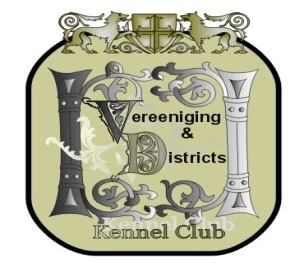 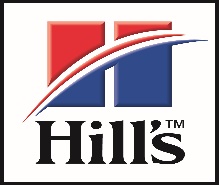 Saturday, 19 MARCH 2016 atGoldfields Kennel Club grounds, Boeing Road,Bedfordview.       PLEASE READ THE SCHEDULE AS NOT ALL CLUBS ARE THE SAMEOFFICIALS:Chairman:  Mr Owen Eberhardt; Vice Chairman: Mrs Belinda Eberhardt; Hon. Treasurer: Mr Hans Kuilman; Hon. Secretary: Ms Corinne Diggins.Hon. Vet :Mr R Williams            KUSA Rep : TBAChairman:  Mr Owen Eberhardt; Vice Chairman: Mrs Belinda Eberhardt; Hon. Treasurer: Mr Hans Kuilman; Hon. Secretary: Ms Corinne Diggins.Hon. Vet :Mr R Williams            KUSA Rep : TBACLOSING DATE:JUDGING TIMES:5 March 2016Child & Junior Handling – before the Best In Show eventsWorking Disciplines – 08h00Breed – 09h00 ENTRIES ONLYTO :vereenigingkc2014@gmail.comNO MAILED ENTRIES WILL BE ACCEPTEDFEES :Breed :Early bird - R100 per dog per class IF RECEIVED BY THE 1 MARCH 2016An ADDITIONAL R50 fee per dog (i.e. R150.) for entries/payment received after that date.No late entries/payments will be acceptedHandling : Free if the dog is entered in breed otherwise R50.Baby Puppy/Neutered Dog : R50 per dog.Catalogue :  R100.- Full/GroupCatalogue; No catalogues will be sold on the day of the show.  Catalogues to be ordered and paid for with entries. Marked GROUP catalogues will be emailed at R50 to be paid/ordered with entries.Cash deposits – please add R15 to cover Bank Charges.No postal orders/cheque payments.No entries will be accepted without proof of payment sent with the entry/ies. Please bring hard copies to the show in case of query.Absolutely no entry will be accepted without Registration number at time of entry.CONTACT : Corinne on 082 859 6712BANKING DETAILS:Standard Bank Sanridge Service Centre Account Number: 334529492; Branch Code: 001155 Use owners name as reference on deposits.Baby Puppy and Neutered Dogs do not qualify for the CC awards and will be judged after Best of Breed and after the GroupsCLASSES :Minor Puppy; Puppy; Junior; Graduate; SA Bred; Veteran; Open; Champion; Baby Puppy & Neutered DogBaby Puppy and Neutered Dogs do not qualify for the CC awards and will be judged after Best of Breed and after the GroupsGundogsMrs V Haga (Brazil)WORKING DISCIPLINES ONLY - FEES– R80 per dog per class. Please note – R120 for the same dog in 2 classes or R160 for the same dog if entered in 3 classes.N.B. Bitches in season may NOT participate in these events.08:00 Agility (Contact) :Mrs S van de Pijpekampfollowed by -Agility (Non Contact):Mrs S van de Pijpekamp followed by 09:00 Dog Jumping :Ms G KillianHerding Mrs R Spencer (Australia) (EXCL Samoyeds & Anatolian Shepherd Dogs)Mr A Sheasby – Samoyeds & Anatolian Shepherd Dogs to be judged 1st at 09:00 followed by the balance of Herding WORKING DISCIPLINES ONLY - FEES– R80 per dog per class. Please note – R120 for the same dog in 2 classes or R160 for the same dog if entered in 3 classes.N.B. Bitches in season may NOT participate in these events.08:00 Agility (Contact) :Mrs S van de Pijpekampfollowed by -Agility (Non Contact):Mrs S van de Pijpekamp followed by 09:00 Dog Jumping :Ms G KillianHoundsMr D Rubio (Brazil)(Please note: Dachshunds will not be weighed)WORKING DISCIPLINES ONLY - FEES– R80 per dog per class. Please note – R120 for the same dog in 2 classes or R160 for the same dog if entered in 3 classes.N.B. Bitches in season may NOT participate in these events.08:00 Agility (Contact) :Mrs S van de Pijpekampfollowed by -Agility (Non Contact):Mrs S van de Pijpekamp followed by 09:00 Dog Jumping :Ms G KillianTerriersMr R Stoate (Australia)WORKING DISCIPLINES ONLY - FEES– R80 per dog per class. Please note – R120 for the same dog in 2 classes or R160 for the same dog if entered in 3 classes.N.B. Bitches in season may NOT participate in these events.08:00 Agility (Contact) :Mrs S van de Pijpekampfollowed by -Agility (Non Contact):Mrs S van de Pijpekamp followed by 09:00 Dog Jumping :Ms G KillianToysMrs M McCluskeyWORKING DISCIPLINES ONLY - FEES– R80 per dog per class. Please note – R120 for the same dog in 2 classes or R160 for the same dog if entered in 3 classes.N.B. Bitches in season may NOT participate in these events.08:00 Agility (Contact) :Mrs S van de Pijpekampfollowed by -Agility (Non Contact):Mrs S van de Pijpekamp followed by 09:00 Dog Jumping :Ms G KillianUtilityMr F VeldmanWORKING DISCIPLINES ONLY - FEES– R80 per dog per class. Please note – R120 for the same dog in 2 classes or R160 for the same dog if entered in 3 classes.N.B. Bitches in season may NOT participate in these events.08:00 Agility (Contact) :Mrs S van de Pijpekampfollowed by -Agility (Non Contact):Mrs S van de Pijpekamp followed by 09:00 Dog Jumping :Ms G KillianWorking& GroupMrs S Carter  - Excluding Rottweilers;Mrs N Hartig – Rottweilers.WORKING DISCIPLINES ONLY - FEES– R80 per dog per class. Please note – R120 for the same dog in 2 classes or R160 for the same dog if entered in 3 classes.N.B. Bitches in season may NOT participate in these events.08:00 Agility (Contact) :Mrs S van de Pijpekampfollowed by -Agility (Non Contact):Mrs S van de Pijpekamp followed by 09:00 Dog Jumping :Ms G KillianChild Handler&Junior Handler Open Handler                                                                                                              Child Handler&Junior Handler Open Handler                                                                                                              Mrs S CarterMr F VeldmanBEST PUPPY IN SHOWBEST IN SHOWBEST JUNIOR & BEST VETERAN IN SHOWBEST BABY PUPPY IN SHOW& BEST NEUTERED IN SHOWBEST PUPPY IN SHOWBEST IN SHOWBEST JUNIOR & BEST VETERAN IN SHOWBEST BABY PUPPY IN SHOW& BEST NEUTERED IN SHOWMr F VeldmanMr F VeldmanMr F VeldmanMrs N HartigRight of admission is reserved.All dogs must be kept on leads at ALL times except for working disciplines when in the ring.Right of admission is reserved.All dogs must be kept on leads at ALL times except for working disciplines when in the ring.The committee reserves the right to appoint alternative judges if necessary.Please ensure your email address is current address so that we can acknowledge receipt of entry/ies.The committee reserves the right to appoint alternative judges if necessary.Please ensure your email address is current address so that we can acknowledge receipt of entry/ies.The committee reserves the right to appoint alternative judges if necessary.Please ensure your email address is current address so that we can acknowledge receipt of entry/ies.All exhibitors/handlers are responsible for the control of their dogs at all times and shall be personally liable for any claims which may arise in respect of any injuries which may arise or be caused by their dogs.Bitches in season may be shown in the Breed rings only. Due consideration should be shown to other exhibits/ors.Dogs will be judged in alphabetical order as listed in Appendix A of Schedule 2 of the KUSA Constitution in respect of group judging NO change of order of judging will be agreed to other than as indicated above.All exhibitors/handlers are responsible for the control of their dogs at all times and shall be personally liable for any claims which may arise in respect of any injuries which may arise or be caused by their dogs.Bitches in season may be shown in the Breed rings only. Due consideration should be shown to other exhibits/ors.Dogs will be judged in alphabetical order as listed in Appendix A of Schedule 2 of the KUSA Constitution in respect of group judging NO change of order of judging will be agreed to other than as indicated above.All exhibitors/handlers are responsible for the control of their dogs at all times and shall be personally liable for any claims which may arise in respect of any injuries which may arise or be caused by their dogs.Bitches in season may be shown in the Breed rings only. Due consideration should be shown to other exhibits/ors.Dogs will be judged in alphabetical order as listed in Appendix A of Schedule 2 of the KUSA Constitution in respect of group judging NO change of order of judging will be agreed to other than as indicated above.